РОССИЙСКАЯ ФЕДЕРАЦИЯКОСТРОМСКАЯ ОБЛАСТЬСОВЕТ ДЕПУТАТОВГородского поселения город МакарьевМакарьевского муниципального района		РЕШЕНИЕ № 279                            4 марта 2015 годаО внесенни изменений в решение Совета депутатов № 184 от 2.10.2013 года «О создании муниципального дорожного фонда городского поселения город Макарьев Макарьевского муниципального района Костромской области».                        В соответствии с пунктом 5 статьи 179.4 Бюджетного кодекса Российской Федерации, Федеральным законом от 8 ноября 2007 года № 257-ФЗ                         «Об автомобильных дорогах и о дорожной деятельности в Российской Федерации и о   внесении   изменений   в   отдельные   законодательные   акты   Российской Федерации», Федеральным законом от 6 октября 2003 года № 131-ФЗ «Об общих принципах организации местного самоуправления в Российской Федерации»,     руководствуясь     пунктом 5 части 1 статьи 13 Устава городского поселения город Макарьев     Совет депутатов городского поселения город Макарьев второго созываРЕШИЛ:             1.Внести следующие изменения в решение Совета депутатов № 184 от 2.10.2013 года «О создании муниципального дорожного фонда городского поселения город Макарьев Макарьевского муниципального района Костромской области»: подпункт 15 пункта 3 изложить в следующей редакции: «15).иных поступлений, не противоречащих законодательству Российской Федерации и Костромской области:     -  налог на имущество  100 %.;      - земельный налог 44%.».              2. Настоящее решение вступает в силу со дня опубликования в печатном издании «Городские новости» и распространяет свое действие на правоотношения, возникшие с 6.11.2014 года.Глава городского поселения                                         Председатель Совета депутатовгород Макарьев                               С. ИЛЬИН                                               Н. МОКИНА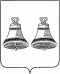 